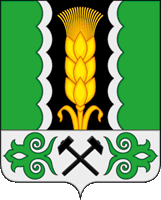 Российская ФедерацияРеспублика ХакасияАлтайский районАдминистрация Краснопольского сельсовета                                                                ПОСТАНОВЛЕНИЕ	02.02.2024                                                   с. Краснополье	           № 11В соответствии со статьей 269.2 Бюджетного кодекса Российской Федерации, частью 8 статьи 99 Федерального закона от 05 апреля 2013 г. № 44-ФЗ «О контрактной системе в сфере закупок товаров, работ, услуг для обеспечения государственных и муниципальных нужд», руководствуясь Уставом  муниципального образования Краснопольский сельсовет, для осуществления внутреннего муниципального финансового контроля в Краснопольском сельсовете, администрация Краснопольского сельсоветаПОСТАНОВЛЯЕТ:Установить, что осуществление внутреннего муниципального финансового контроля исполняется в соответствии со статьей 269.2 Бюджетного кодекса Российской Федерации, с федеральными стандартами внутреннего государственного (муниципального) финансового контроля, утвержденными Правительством Российской Федерации.Настоящее Постановление вступает в силу после его официального опубликования в газете «Сельская правда».Контроль за исполнением настоящего постановления оставляю за собой.Главы Краснопольского сельсовета                                                              З.М. КузнецоваОб осуществлении полномочий по внутреннему муниципальному финансовому контролю